Приложение №1Лист оценки тезисного плана (ТП)Приложение 2Текст1Ударили наши войска на Берлин. Начался последний бой войны. Как ни отбивались фашисты – не устояли. Стали наши солдаты в Берлине брать улицу за улицей, дом за домом. А фашисты все не сдаются.  И вдруг увидел солдат наш, добрая душа, во время боя на улице маленькую немецкую девочку. Видно, отстала от своих. И те с перепугу о ней забыли. Осталась бедняга одна-одинешенька посреди улицы. Из расстегнутого пальтишка видна тоненькая шейка. Глаза испуганные. На щеках серые от пыли и копоти ручейки слез.  А кругом идет страшный бой. Изо всех окон полыхает красный огонь и черный дым; рвутся бомбы, выворачивая землю и камни; рушатся дома, поднимая к небу столбы пыли; со всех сторон свистят пули. Вот-вот камень задавит, осколком пришибет.   Видит наш солдат – пропадает девчонка… «Ах ты, горюха, куда ж тебя это занесло, неладную?»  Бросился солдат через улицу под самые пули, подхватил на руки немецкую девочку, прикрыл ее своим плечом от огня и вынес из боя.  А скоро и бойцы наши подняли красный флаг над самым главным домом немецкой столицы Рейхстагом. Сдались фашисты. Вскоре и война кончилась. Мы победили. Начался мир.Текст2ПревращениеОднажды утром, проснувшись после беспокойного сна, Грегор Замза внезапно обнаружил, что превратился в огромное страшное насекомое …Грегор Замза был обычным молодым человеком, живущим в большом городе. Все его усилия и заботы были подчинены семье, где он был единственным сыном и потому испытывал повышенное чувство ответственности за благополучие близких. Отец его обанкротился и по большей части сидел дома, просматривая газеты. Мать мучили приступы удушья, и она проводила долгие часы в кресле у окна. Еще у Грегора была младшая сестра Грета, которую он очень любил. Грета неплохо играла на скрипке, и заветной мечтой Грегора — после того как ему удастся покрыть отцовские долги — было помочь ей поступить в консерваторию, где она могла бы профессионально учиться музыке. Отслужив в армии, Грегор устроился в одну торговую фирму и довольно скоро был повышен от мелкого служащего до коммивояжера. Он работал с огромным усердием, хотя место было неблагодарным. Приходилось большую часть времени проводить в командировках. Хозяин фирмы отличался скупостью, но Грегор был трудолюбив. К тому же он никогда не жаловался. Так или иначе, его заработка хватало на то, чтобы снимать для семьи просторную квартиру, где он занимал отдельную комнату.Вот в этой-то комнате он проснулся однажды в виде гигантской отвратительной сороконожки.Текст 3С большой любовью вспоминаю свое детство. И с чувством горячей благодарности думаю, о тех, кто окружал меня в эту счастливую пору моей жизни. Я выросла среди людей, любящих друг друга и меня. Трём людям я особенно благодарна за своё детство. Отцу, руководившему нашей жизнью и поставившему нас в те условия, в которых вы выросли. Матери, в этих условиях украсившей нам жизнь всеми теми способами, которые были ей доступны. И Ханне, нашей английской воспитательнице , прожившей в нашей семье шесть лет и давшей нам столько любви, заботы и твердых нравственных основ. Среди трех людей, занимавших главное место в моей памяти, прошло мое детство.Текст 4.Мы как-то раз поймали в море черепаху. Она была большой-пребольшой. Не черепаха, а настоящий домик на косолапых ножках. Посадили мы эту черепаху на палубу. А она вдруг расплакалась. Утром плачет, вечером плачет и в обед тоже кап-кап… Укатилось солнышко в море – черепаха плачет. Ей солнышко жалко. Погасли звезды – снова плачет. Жалко ей звездочек. Нам тоже стало жалко черепаху. Мы отпустили её в синее море. Потом узнали: обманула она нас… Ничего ей не жалко было. Плачут черепахи потому, что живут в море. Вода в море соленая. Лишнюю соль из воды черепахи и выплакивают. ( По Г.Цыферову). План записывают в виде тезисов, в которых не используют глаголы. В назывном плане много существительных и прилагательных.Технологическая карта урока 6 класс русский языкРусский язык: 6 класс: учебник: в двух частях / М.Т. Баранов, Т.А. Ладыженская, Л.А. Тростенцова (и др.). – 5-е изд., перераб. – Москва: Просвещение, 2023Технологическая карта урока 6 класс русский языкРусский язык: 6 класс: учебник: в двух частях / М.Т. Баранов, Т.А. Ладыженская, Л.А. Тростенцова (и др.). – 5-е изд., перераб. – Москва: Просвещение, 2023Технологическая карта урока 6 класс русский языкРусский язык: 6 класс: учебник: в двух частях / М.Т. Баранов, Т.А. Ладыженская, Л.А. Тростенцова (и др.). – 5-е изд., перераб. – Москва: Просвещение, 2023Технологическая карта урока 6 класс русский языкРусский язык: 6 класс: учебник: в двух частях / М.Т. Баранов, Т.А. Ладыженская, Л.А. Тростенцова (и др.). – 5-е изд., перераб. – Москва: Просвещение, 2023Технологическая карта урока 6 класс русский языкРусский язык: 6 класс: учебник: в двух частях / М.Т. Баранов, Т.А. Ладыженская, Л.А. Тростенцова (и др.). – 5-е изд., перераб. – Москва: Просвещение, 2023Технологическая карта урока 6 класс русский языкРусский язык: 6 класс: учебник: в двух частях / М.Т. Баранов, Т.А. Ладыженская, Л.А. Тростенцова (и др.). – 5-е изд., перераб. – Москва: Просвещение, 2023МОУ ИРМО СОШ пос. МоложежныйМОУ ИРМО СОШ пос. МоложежныйМОУ ИРМО СОШ пос. МоложежныйМОУ ИРМО СОШ пос. МоложежныйМОУ ИРМО СОШ пос. МоложежныйМОУ ИРМО СОШ пос. МоложежныйУчитель русского языка и литературы Горшкова Людмила ПетровнаУчитель русского языка и литературы Горшкова Людмила ПетровнаУчитель русского языка и литературы Горшкова Людмила ПетровнаУчитель русского языка и литературы Горшкова Людмила ПетровнаУчитель русского языка и литературы Горшкова Людмила ПетровнаУчитель русского языка и литературы Горшкова Людмила ПетровнаТема: «Составление тезисов»Тема: «Составление тезисов»Тема: «Составление тезисов»Тема: «Составление тезисов»Тема: «Составление тезисов»Тема: «Составление тезисов»Педагогические задачи: повторить и систематизировать информацию о тексте, способствовать формированию навыка анализа текста, составления собственного высказывания; продолжить работу по развитию мыслительных процессов и связной речи учащихся; способствовать достижению успеха в деятельности каждого ученика.Педагогические задачи: повторить и систематизировать информацию о тексте, способствовать формированию навыка анализа текста, составления собственного высказывания; продолжить работу по развитию мыслительных процессов и связной речи учащихся; способствовать достижению успеха в деятельности каждого ученика.Педагогические задачи: повторить и систематизировать информацию о тексте, способствовать формированию навыка анализа текста, составления собственного высказывания; продолжить работу по развитию мыслительных процессов и связной речи учащихся; способствовать достижению успеха в деятельности каждого ученика.Педагогические задачи: повторить и систематизировать информацию о тексте, способствовать формированию навыка анализа текста, составления собственного высказывания; продолжить работу по развитию мыслительных процессов и связной речи учащихся; способствовать достижению успеха в деятельности каждого ученика.Педагогические задачи: повторить и систематизировать информацию о тексте, способствовать формированию навыка анализа текста, составления собственного высказывания; продолжить работу по развитию мыслительных процессов и связной речи учащихся; способствовать достижению успеха в деятельности каждого ученика.Педагогические задачи: повторить и систематизировать информацию о тексте, способствовать формированию навыка анализа текста, составления собственного высказывания; продолжить работу по развитию мыслительных процессов и связной речи учащихся; способствовать достижению успеха в деятельности каждого ученика.Планируемые результатыПланируемые результатыПланируемые результатыПланируемые результатыПланируемые результатыПланируемые результатыПредметные: знать основные признаки текста, определять тему и основную мысль текста; уметь составлять тезисный план текста, учиться составлять тезисы, приводить примеры того, как важно уметь подготовить тезисы прочитанного, которые позволят в самом сжатом виде представить значительную по объему информацию, анализировать готовые тексты, составлять свои тексты.Предметные: знать основные признаки текста, определять тему и основную мысль текста; уметь составлять тезисный план текста, учиться составлять тезисы, приводить примеры того, как важно уметь подготовить тезисы прочитанного, которые позволят в самом сжатом виде представить значительную по объему информацию, анализировать готовые тексты, составлять свои тексты.Метапредметные:понимать и сохранять в памяти учебную задачу урока, высказывать свое мнение, осуществлять деятельность в соответствии с планом, оценивать результаты своей деятельности.Метапредметные:понимать и сохранять в памяти учебную задачу урока, высказывать свое мнение, осуществлять деятельность в соответствии с планом, оценивать результаты своей деятельности.Личностные: акцентировать внимание на том, что умение тезировать потребуется как в процессе обучения, так и в последующей производственной или общественной деятельности;сохранять доброжелательное отношение к собеседникуЛичностные: акцентировать внимание на том, что умение тезировать потребуется как в процессе обучения, так и в последующей производственной или общественной деятельности;сохранять доброжелательное отношение к собеседникуОрганизационная структура урокаОрганизационная структура урокаОрганизационная структура урокаОрганизационная структура урокаОрганизационная структура урокаОрганизационная структура урокаЭтап урокаСодержание деятельности учителяСодержание деятельности учителяСодержание деятельности учащегося (осуществляемые действия)Содержание деятельности учащегося (осуществляемые действия)Формируемые способы деятельностиI. Постановка учебной задачиПосмотрите на рисунок и определите тему урока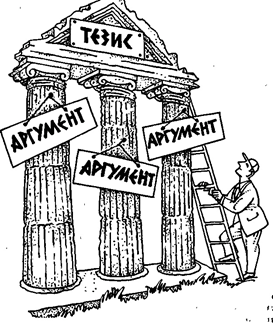 Посмотрите на рисунок и определите тему урокаОпределяют тему и формулируют задачи урока: сегодня на уроке мы повторим способы сжатия текста, познакомимся с тезисным планом, научимся его составлятьОпределяют тему и формулируют задачи урока: сегодня на уроке мы повторим способы сжатия текста, познакомимся с тезисным планом, научимся его составлятьПринимают и сохраняют учебные задачиII. Проверка домашнего задания.1. Пользуясь Словарем русского языка записать значение слова письмо.2. Раскрыть, что означает положение «Язык – средство общения»3.  Разобрать по составу следующие слова: устная и письменная (форма речи), звуко-буквенное (письмо), звукозапись, невозможно.4.Сделать синтаксический разбор предложения:Письмо – это отражение   речи с помощью графических знаков.Опрос у доски и с места: учащимся предлагается выполнить задания.Письмо - написанный текст, посылаемый для сообщения чего-нибудь, кому-нибудь. Та или иная система графических знаков для передачи, запечатления речи. Опрос у доски и с места: учащимся предлагается выполнить задания.Письмо - написанный текст, посылаемый для сообщения чего-нибудь, кому-нибудь. Та или иная система графических знаков для передачи, запечатления речи. Четыре человека работают у доски.Учащиеся отвечают устно, исправляют неправильное Четыре человека работают у доски.Учащиеся отвечают устно, исправляют неправильное Формулируют ответы на поставленные вопросы; осуществляют лексический, морфемный, синтаксический разборы слов и предложенияIII. Работа по теме урока1. Обобщение и систематизация знаний о способах сжатого изложения текстаУмеют внимательно слушать и слышать вопросы.Формулируют ответы на поставленные вопросы.Беседа по теме урока:1. Что такое тема текста?Беседа по теме урока:1. Что такое тема текста?Отвечают на вопросы.Тема текста   – это, о чём (или о ком) в нём говорится. Очень часто тема текста отражается в его заглавии.Отвечают на вопросы.Тема текста   – это, о чём (или о ком) в нём говорится. Очень часто тема текста отражается в его заглавии.Умеют внимательно слушать и слышать вопросы.Формулируют ответы на поставленные вопросы.2.  Зачем нужен план текста?2.  Зачем нужен план текста?План текста составляют не только в школах, но и в вузах, а также ораторы перед выступлением, учёные, при написании тезисов статей. Пишут как планы готовых текстов, например, отрывков прозы, так и тех, которые ещё предстоит создать. В школе учат правильно выделять в тексте главное, составлять план, поскольку это необходимо ученикам в процессе написания изложений и сочинений, а студентам для работы над рефератом, курсовой или дипломной работойПлан текста составляют не только в школах, но и в вузах, а также ораторы перед выступлением, учёные, при написании тезисов статей. Пишут как планы готовых текстов, например, отрывков прозы, так и тех, которые ещё предстоит создать. В школе учат правильно выделять в тексте главное, составлять план, поскольку это необходимо ученикам в процессе написания изложений и сочинений, а студентам для работы над рефератом, курсовой или дипломной работойУмеют внимательно слушать и слышать вопросы.Формулируют ответы на поставленные вопросы.3. Что такое план текста?3. Что такое план текста?План — это самая краткая запись текста. Пункты плана должны отражать содержание, логику, последовательность изложения. Составить план помогает деление текста на абзацы, пункты плана составляются от абзаца к абзацу.План — это самая краткая запись текста. Пункты плана должны отражать содержание, логику, последовательность изложения. Составить план помогает деление текста на абзацы, пункты плана составляются от абзаца к абзацу.4. Какие бывают планы?4. Какие бывают планы?Планы бывают:   •	простые;  •	сложные; •	вопросные; •	назывные; •	тезисные.Планы бывают:   •	простые;  •	сложные; •	вопросные; •	назывные; •	тезисные.2.Чтение материала учебника о тезисном планеУчитель дает задание прочитать материал учебника по теме урока и ответить на вопрос «В чем состоит отличие тезисного плана от вопросного и назывного?»Учитель дает задание прочитать материал учебника по теме урока и ответить на вопрос «В чем состоит отличие тезисного плана от вопросного и назывного?»Учащиеся читают материал «про себя»: «Тезисный план - выражает суть текста в кратких формулировках. Тезисный план, в отличие от вопросного и назывного не только называет ту или иную часть текста, а кратко излагает ее основные положения».Учащиеся читают материал «про себя»: «Тезисный план - выражает суть текста в кратких формулировках. Тезисный план, в отличие от вопросного и назывного не только называет ту или иную часть текста, а кратко излагает ее основные положения».Высказывают и формулируют свою точку зрения на обсуждаемые вопросы. Владеют способами конструктивного взаимодействия со взрослым и сверстниками3.  Сопоставьте вопросный и тезисный планыДает задание по выполнению упр.126Дает задание по выполнению упр.126Составляют и сопоставляют вопросный и тезисный планы.Вопросный план1. Что принято называть речевой деятельностью? (РД)2 Какие виды РД должен усвоить человек?3. Где представлены упражнения на виды РД?4. Что предполагает РД при создании письменного высказывания?5. Что нужно осуществлять, чтобы высказывание было успешным?Тезисный план1. РД – это деятельность человека с текстовой информацией.2. Человек должен освоить четыре вида РД: чтение, говорение, письмо и слушание.3.Упражнения на виды РД представлены в учебнике РЯ.4. При создании письменного высказывания РД предполагает ориентировку, планирование и передачу информации.5. В конце работы с текстом нужно провести контроль.Составляют и сопоставляют вопросный и тезисный планы.Вопросный план1. Что принято называть речевой деятельностью? (РД)2 Какие виды РД должен усвоить человек?3. Где представлены упражнения на виды РД?4. Что предполагает РД при создании письменного высказывания?5. Что нужно осуществлять, чтобы высказывание было успешным?Тезисный план1. РД – это деятельность человека с текстовой информацией.2. Человек должен освоить четыре вида РД: чтение, говорение, письмо и слушание.3.Упражнения на виды РД представлены в учебнике РЯ.4. При создании письменного высказывания РД предполагает ориентировку, планирование и передачу информации.5. В конце работы с текстом нужно провести контроль.Учащиеся составляют вопросный и тезисный план, выделяют главную и второстепенную информацию, проводят сопоставление и сравнение двух видов плана.Высказывают и аргументируют свою точку зрения4. Устные ответы на вопрос «В чем отличие вопросного и тезисного планов?»Отличие вопросного и тезисного плана:1. Пункт вопросного плана называет вопрос, не раскрывая его содержания – тезис дает ответ на этот вопрос.2. В вопросном плане главное внимание на последовательность и взаимосвязь мыслей – в тезисном важен не только порядок изложения, а их содержание.3. Тезисы несут в себе больший объем информации.Отличие вопросного и тезисного плана:1. Пункт вопросного плана называет вопрос, не раскрывая его содержания – тезис дает ответ на этот вопрос.2. В вопросном плане главное внимание на последовательность и взаимосвязь мыслей – в тезисном важен не только порядок изложения, а их содержание.3. Тезисы несут в себе больший объем информации.Отвечают на вопрос.  Высказывают и аргументируют свою точку зрения5. Составление инструкции «Как правильно составить тезисный план текста?»Инструкция1. Внимательно прочитайте текст.   2. Разделите его на смысловые части.3.  Определите тему и идею текста.4.  Каждая правильно выделенная часть будет иметь свою основную мысль, которая станет тезисом.5.  Постарайтесь максимально точно озаглавить все найденные вами части и не забывайте отмечать их границы, чтобы потом их не сместить и не спутать друг с другом.6. Составьте назывной план текста.7.  Оцените, насколько последовательно и логично пункты плана отражают смысловое содержание текста, соответствуют его идее и теме.7. Запишите тезисы.8.  Используйте тонкий карандаш, делая аккуратные пометки прямо в тексте, чтобы потом стереть их.Учитель делает вывод.Перечитайте ваш план и вновь сравните его с текстом. В хорошем плане должны быть вступление и заключение, в нем отражена последовательность изложения текста, все узловые моменты, тема и идея. Формулировки в правильном плане точные, а каждый заголовок оригинальный. Избегайте подробностей, уточнений, деталей, не позволяйте описаниям, авторским отступлениям уводить вас в сторону от основной мысли текста.Инструкция1. Внимательно прочитайте текст.   2. Разделите его на смысловые части.3.  Определите тему и идею текста.4.  Каждая правильно выделенная часть будет иметь свою основную мысль, которая станет тезисом.5.  Постарайтесь максимально точно озаглавить все найденные вами части и не забывайте отмечать их границы, чтобы потом их не сместить и не спутать друг с другом.6. Составьте назывной план текста.7.  Оцените, насколько последовательно и логично пункты плана отражают смысловое содержание текста, соответствуют его идее и теме.7. Запишите тезисы.8.  Используйте тонкий карандаш, делая аккуратные пометки прямо в тексте, чтобы потом стереть их.Учитель делает вывод.Перечитайте ваш план и вновь сравните его с текстом. В хорошем плане должны быть вступление и заключение, в нем отражена последовательность изложения текста, все узловые моменты, тема и идея. Формулировки в правильном плане точные, а каждый заголовок оригинальный. Избегайте подробностей, уточнений, деталей, не позволяйте описаниям, авторским отступлениям уводить вас в сторону от основной мысли текста.Работа в группахСоставление инструкции и ее защита перед классом представителем от группы.Инструкция1.Внимательно прочтите текст. 2.Вникните в его содержание. 3. Выделите основную тему и идею текста.4. Разделите текст на смысловые части. 5. Аккуратно выделите их, обозначив границы. 6. Найдите ключевые слова и фразы в каждой части, подчеркните их. 7. Определите основную мысль каждого смыслового фрагмента и озаглавьте его. 8. Запишите все ваши заглавия как пункты назывного плана в черновик. 9. При необходимости внесите уточнения, выделите подпункты, сделайте план более подробным и развёрнутым. 10. Сверьте ещё раз ваш план с текстом. 11. Не забывайте о распространённых ошибках, старайтесь их избегать. 12. Заголовки должны быть лаконичны, наиболее точно выражать мысль автора. 13. План должен последовательно воссоздавать содержание текста. 14. Следите за логическими связями. Важно, чтобы план соответствовал теме и идее текста. 15. Исправьте все недочёты, обнаруженные вами в плане, дополните его, сократите места, которые не столь важны для главной мысли текста. 16. Аккуратно перепишите ваш план текста в чистовик.Работа в группахСоставление инструкции и ее защита перед классом представителем от группы.Инструкция1.Внимательно прочтите текст. 2.Вникните в его содержание. 3. Выделите основную тему и идею текста.4. Разделите текст на смысловые части. 5. Аккуратно выделите их, обозначив границы. 6. Найдите ключевые слова и фразы в каждой части, подчеркните их. 7. Определите основную мысль каждого смыслового фрагмента и озаглавьте его. 8. Запишите все ваши заглавия как пункты назывного плана в черновик. 9. При необходимости внесите уточнения, выделите подпункты, сделайте план более подробным и развёрнутым. 10. Сверьте ещё раз ваш план с текстом. 11. Не забывайте о распространённых ошибках, старайтесь их избегать. 12. Заголовки должны быть лаконичны, наиболее точно выражать мысль автора. 13. План должен последовательно воссоздавать содержание текста. 14. Следите за логическими связями. Важно, чтобы план соответствовал теме и идее текста. 15. Исправьте все недочёты, обнаруженные вами в плане, дополните его, сократите места, которые не столь важны для главной мысли текста. 16. Аккуратно перепишите ваш план текста в чистовик.Высказывают и аргументируют свою точку зрения на обсуждаемую проблему.Владеют способами конструктивного взаимодействия со взрослым и сверстникамиСоставление оценочного листа для проверки тезисного планаУчащиеся составляют оценочный лист (см. приложение 1)Учащиеся составляют оценочный лист (см. приложение 1)Работает группа сильных учащихся Работает группа сильных учащихся Учащиеся обучаются критериальной оценке текстаЗащита инструкцийГруппы защищают свои инструкцииГруппы защищают свои инструкцииIV. Практическая работа. Тексты даны на карточке, они дифференцированы Тексты в приложении 2Тексты в приложении 2Тезисный.ВопросныйТезисный.ВопросныйV. Домашнее заданиеЗадание: составьте все виды плана по   тексту упр. 131Задание: составьте все виды плана по   тексту упр. 131№ п/пКритерииОценка в баллах1.Формулировка пунктов ТП отражает тему и основную мысль смысловых частей текста2 балла1.Отдельные пункты не отражают тему и основную мысль смысловых частей текста1 балл1.Более половины пунктов не отражают тему и основную мысль смысловых частей текста0 баллов2.Содержание текста в ТП отражено последовательно2 балла2.Последовательность изложения в ТП нарушена 1-2 раза1 балл2.ТП не является последовательным изложением смысловых частей текста0 баллов3. Правильность построения тезисов в каждом отдельном пункте плана2 баллаДопущено 1-2 ошибки в построении тезисов1 баллДопущено 3 и более ошибки в построении тезисов0 баллов4.Лаконичность и логика в изложении тезисов2 баллаОтсутствуют лаконичность и логика в изложении 1 – 2 тезисов1 баллЛаконичность и логика в изложении тезисов отсутствует в 3 и более случаях0 баллов5. Качество представления ТПГруппа (ее представитель) свободно владеет материалом2 баллаГруппа (ее представитель) рассказывает, но владеет материалом недостаточно1 баллГруппа (ее представитель) просто читает план0 баллов